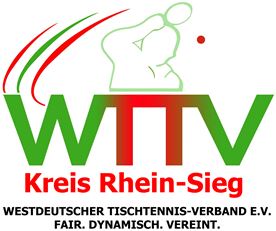                                                                                                                Westdeutscher Tischtennis-Verband e.V.                                                                                                                Kreis Rhein-Sieg                                                                                                                Schülerwart Martin van Driessen                                                                                                                Tel.:   02247 / 3321                                                                                                                E-Mail: m.v.driessen@t-online.de                                                                                                                 Neunkirchen 20.12.2019Betrifft: Kreisendrangliste 2020/2021 Jungen 13 / Mädchen 13Liebe Sportfreunde;Die u.a.  Teilnehmer werden zur Endrunde des Kreisranglistenturnier 2020/2021 herzlich eingeladen.Ausrichter:		TTG St. AugustinAustragungsort:	Mehrfach-Sporthalle Menden, Siegstraße 119, 53757 St. AugustinTermin:		Sonntag, den 26. Januar 2020, Anfang 11:00 UhrTurnierleitung: 	Mitglieder des KreisjugendausschussesFolgende Schüler haben sich für die Endrangliste qualifiziert:Julian Weber		   TTG St. Augustin		Nils Bellm 		ESV TroisdorfFinn Hüppe		   HSG Thomasberg		Ilja Justus		ESV Troisdorf	Samuel Martinez 	   TTG St. Augustin		Dinesh Nithi		ASV St. AugustinSebastian Nellen	   TTG St. Augustin		Mika Heussner	DJK Eintrach Eitorf	Ville Feddersen	   ASV St. Augustin		Arthur Stempel	ESV TroisdorfNachrücker:	Theo Römer		   ASV St. Augustin		Robin Yalcin		   ASV St. AugustinTimo Paul 		   ASV St. AugustinMatteo Schumacher	   HSG ThomasbergMarian Müller	   ASV St. AugustinFolgende Schülerinnen haben sich für die Endrangliste qualifiziert:Marie Gansauer	DJK Eintracht Eitorf		Hannah Gansauer	DJK Eintracht EitorfRomina Franz		ESV Troisdorf		Naya Bellm 		ESV TroisdorfYeliz Mert		ESV Troisdorf		Eva Spenneberg	TuS MeindorfNadine Hambach	TuS MeindorfFür die Bezirksrangliste qualifiziert sich der/die Kreisendranglistensieger/in. Ausrichter der Bezirksrangliste:	wird noch bekannt gegebenAustragungsort:		Termin:				Samstag, den 28. März 2020Turnierleitung: 			Mitglieder des Bezirksjugendausschusses					Wichtige HinweiseDie Teilnehme an der Kreisrangliste ist zwingend für die Nominierung zur Bezirksrangliste 2020/21.Unentschuldigtes Fehlen wird mit einer Ordnungsstrafe in Höhe von 10,- Euro belegt.Haftbar ist der Verein.Abmeldungen sind ausschließlich an Martin van Driessen zu richten und werden nur  akzeptiert,  wenn sie bis 16:00 Uhr am Vortag der Veranstaltung eingehen.Bei Krankheit ist ein Attest / eine ärztliche Bescheinigung vorzulegen, um für die Nominierung zu den Bezirksveranstaltungen berücksichtigt zu werden.Bei Abwesenheit wegen anderen Gründe ist mindestens zwei Tage vor der Veranstaltung eine schriftliche Begründung vorzulegen, um für die Nominierung zu den Bezirks-Veranstaltungen berücksichtigt zu werden.Nachträglich können sich Spielerinnen / Spieler nur unter Vorlage eines Attestes / einer ärztlichen Bescheinigung entschuldigen.Am Veranstaltungstag werden Anwesenheitsmeldungen bis 10:45 Uhr entgegengenommen.Danach werden fehlende Spielerinnen / Spieler gestrichen.Der Sieger der Kreisrangliste Jungen 13 bzw. Mädchen 13  wird zur Bezirks – Vorrangliste 2020 gemeldet.Über die weitere Nominierung zur Bezirks -Vorrangliste entscheidet der Kreisjugendausschuss.Das Tragen von nicht sportgerechter Kleidung laut WO führt zu Disqualifikation.Das bekleben der TT-Schläger in der Sporthalle und seinen Nebenräumen ist verboten undführt zu Disqualifikation.Ich wünsche allen Spielerinnen / Spieler eine gute Anreise, viel Spaß und Erfolg und verbleibemit sportlichen GrüßenMartin van DriessenVerteiler:	Teilnehmer über die Vereine		KreisjugendausschussAusrichtender Verein